Natural History Live 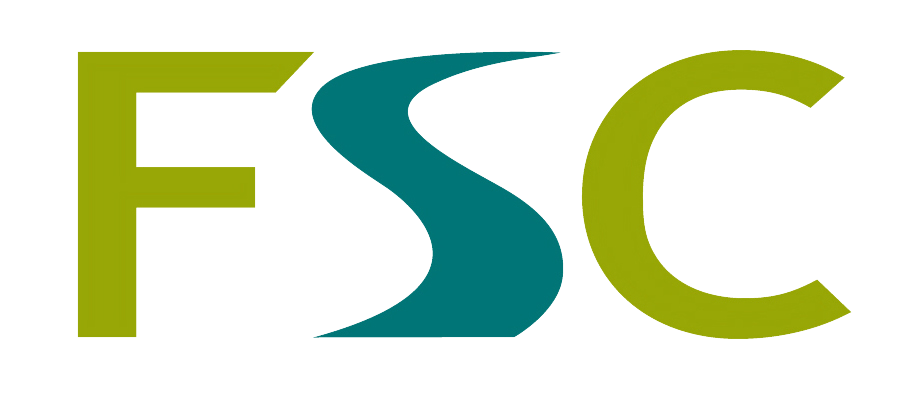 Speaker Application FormNatural History Live is a great way to engage with the ecology and conservation community, bringing together amateur naturalists with experts and sector professionals. We deal with all the admin, technology and hosting so you can focus on your presentations and answering any questions in the Q&A. The format of the webinars can be found below, they’re around 1 hour long in total, your presentation can be 30-40mins long and the duration of the Q&A session will vary depending on how long your presentation is. We aim to host one Natural History Live talk per month, though this may vary.The standard format is:5 minute intro by the FSC BioLinks project team30-40 minute talk presented by guest speaker15-25 minute speaker Q&A session hosted by the FSC BioLinks project teamThe focus of the project is invertebrate identification and recording, as well as exploring how technology can be used to support biological recording. However, our audiences are interested in a wide range of topics, including (but not limited to) ecology, identification, recording and conservation so we will consider talks on other taxa. If you are interested in being one of our guest speakers, then please fill out the form below and send it to us at biolinks@field-studies-council.org. We will then be in touch to discuss the possibility of adding your talk to our programme. Speaker Name:Email address:Presentation title:Speaker info:Will be used by the host to introduce you so a couple of relevant sentences is all that is needed.Talk description:Will be used as the blurb on the webpage explaining what the event is about. We recommend about 3-5 sentences only.Is this a one-off talk or a talk that you’d be interested in repeating (subject to demand)?Are you happy for us to record the talk and make it publicly available on our YouTube channel?Yes/NoWhat is the earliest date that you would be able to deliver this talk on?What time slots are you available for?Delete as necessaryRegular: 3pm Wednesday AfternoonWhat time slots are you available for?Delete as necessaryCustom: Would you like a member of the team to host a practice run with you?Yes/NoAny other information(including any Twitter handles or Facebook pages that should be tagged in posts about this talk):Please attach to the email any images that we can use to help promote your talkPlease attach to the email any images that we can use to help promote your talk